ALCALDIA MUNICIPAL DE USULUTÁN Liberación de una calle en cantón El Cerrito de Usulután, afectada por derrumbes y árboles caídos. Maquinaria de la alcaldía Municipal junto a empleados de mantenimiento trabajaron en la zona.Fecha de ejecución: 20 de junio de 2020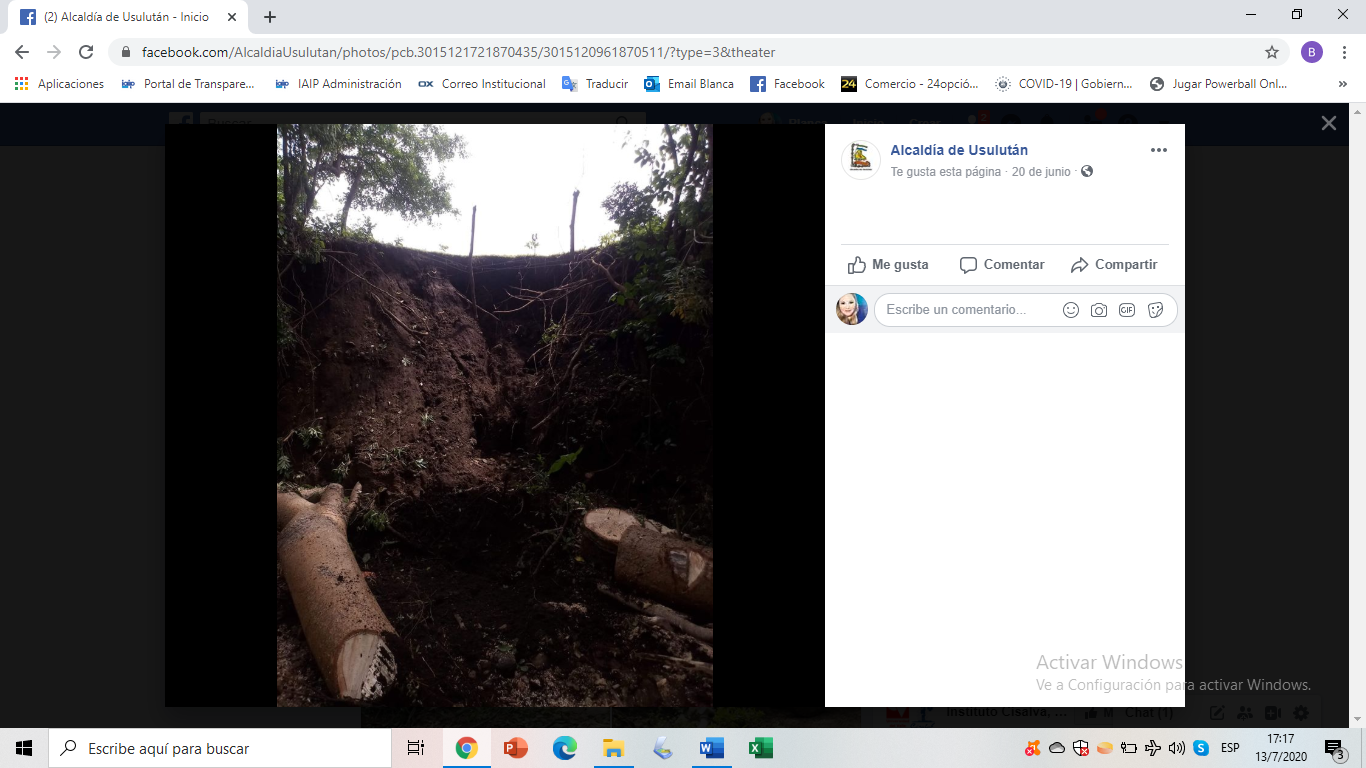 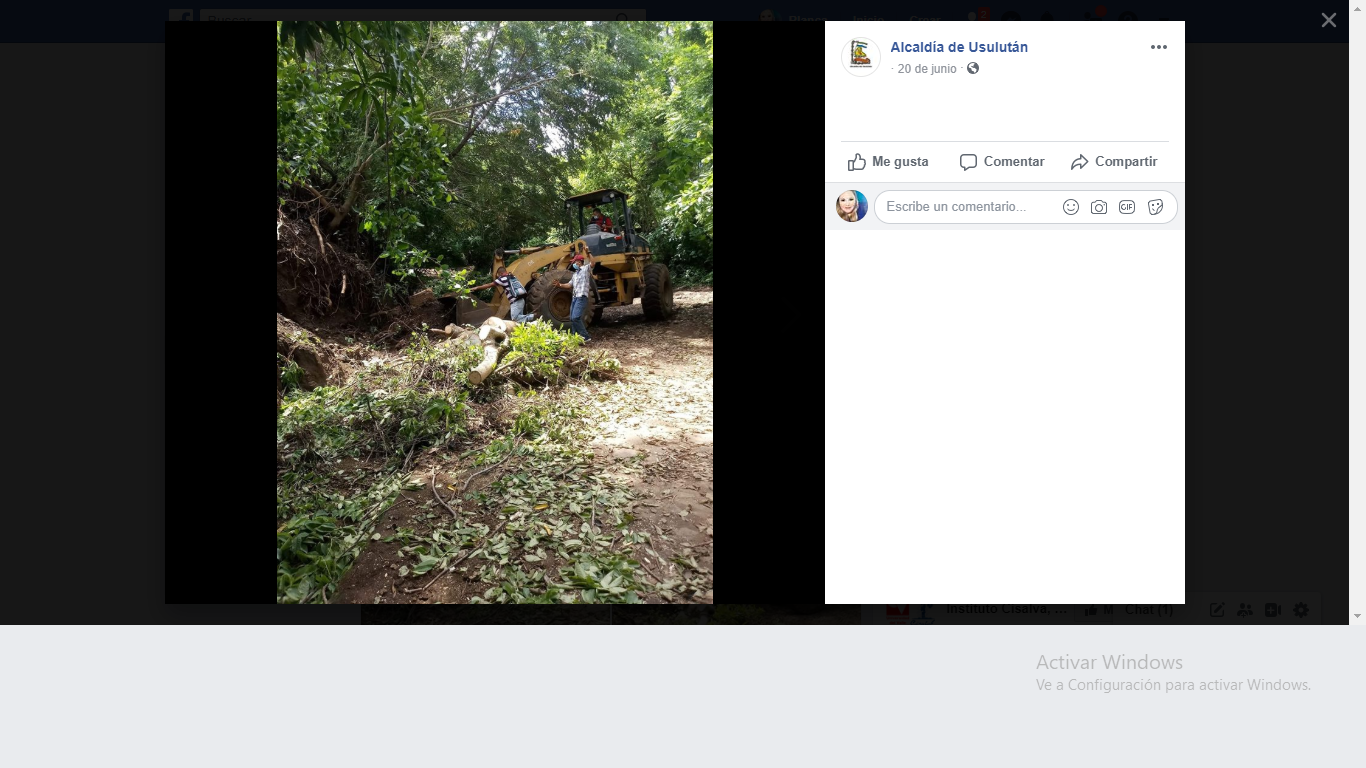 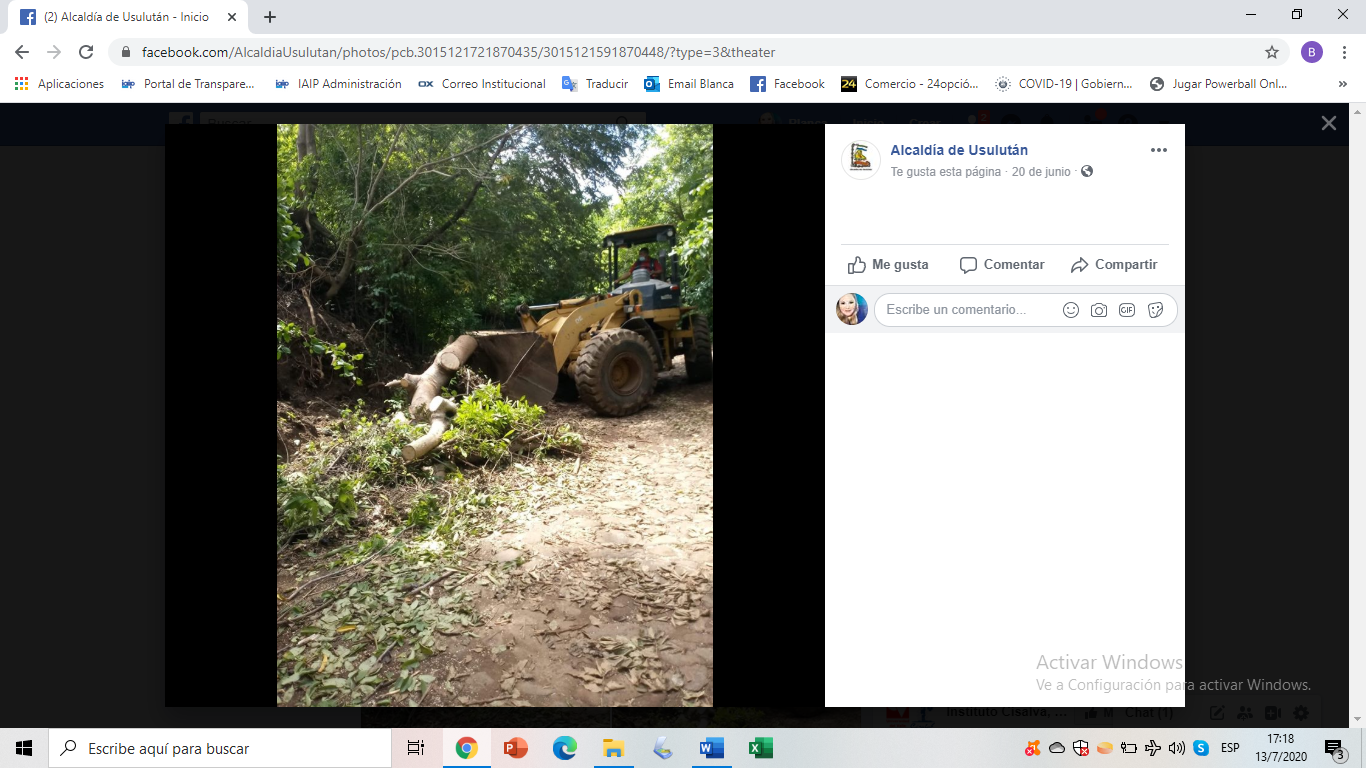 